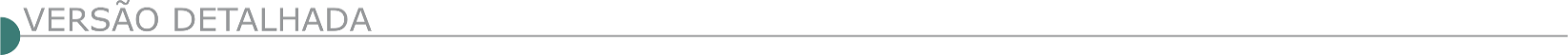 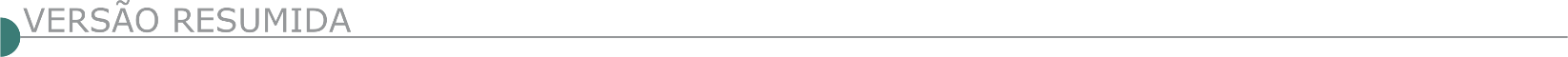 ESTADO DE MINAS GERAISDNIT - AVISO DE REABERTURA DE PRAZO PREGÃO Nº 194/2022 COMUNICAMOS A REABERTURA DE PRAZO DA LICITAÇÃO SUPRACITADA, PROCESSO Nº 50606005662202168.Publicada no D.O.U de 20/06/2022. Objeto: Pregão Eletrônico - Contratação dos serviços de manutenção (conservação/recuperação) na rodovia BR365/MG com vistas a execução de Plano de Trabalho e Orçamento. Trecho: ENTR BR251(A) (MONTES CLAROS) ENTR BR-364(B) (INÍCIO PONTE S/RIO PARNAÍBA) (DIV MG/GO); Subtrecho: ENTR MG-223/ACESSO IRAÍ DE MINAS - ENTR BR-050(A)/455/497 (UBERLÂNDIA); Segmento: km 523,30 ao km 608,00 e km 610,80 ao km 614,70, sob a coordenação da SRMG, conforme condições, quantidades e exigências do Edital. Novo Edital: 15/09/2022 das 08h00 às 12h00 e de13h00 às 17h00. Endereço: Www.dnit.gov.br - BELO HORIZONTE – MG - Entrega das Propostas: a partir de 15/09/2022 às 08h00 no site www.comprasnet.gov.br. Abertura das Propostas: 28/09/2022, às 10h00 no site www.comprasnet.gov.br. CIMAMS - CONSORCIO INTERMUNICIPAL MULTIFINALITARIO DA AREA MINEIRA DA SUDENE CIMAMS - CONSÓRCIO INTERMUNICIPAL MULTIFINALITÁRIO DA AREA MINEIRA DA SUDENE AVISO DE LICITAÇÃO AVISO DE LICITAÇÃO PROCEDIMENTO ADMINSTRATIVO Nº 057/2022 CONCORRÊNCIA Nº 001/2022 O CIMAMS – Consórcio Intermunicipal Multifinalitário da Área Mineira da Sudene, torna público o Processo Adm. nº 057/2022, Concorrência nº 001/2022. Objeto: CONTRATAÇÃO DE EMPRESA ESPECIALIZADA EM ENGENHARIA PARA EXECUÇÃO DE REFORMA DE EDIFICAÇÃO DE USO PÚBLICO PARA CONSTRUÇÃO DO AUDITÓRIO DO CENTRO DE CONVENÇÕES DO CIMAMS. Entrega dos envelopes de Habilitação e Proposta de Preços: Até às 09:00hs do dia 18/10/2022. Sessão de Abertura e Julgamento: Dia 18/10/2022 às 09:30hs. O edital e seus anexos poderão ser obtidos no endereço eletrônico www.cimams.mg.gov.br / Informações pelos telefones: (38) 3221- 0841 ou (38)9 9970-3832.PREFEITURA DE AÇUCENA PREFEITURA MUNICIPAL DE AÇUCENA EXTRATO DO EDITAL TOMADA DE PREÇO N.º 012/2022.Contratação de empresa para execução de obras e serviços de recapeamento asfáltico em Cbuq em ruas do perímetro urbano no município de Açucena - MG, Contrato de Repasse Financeiro n° 917716/2021 - Mdr/Caixa e demais anexos do Edital de Tomada de Preço n.º 0012/2022. Abertura: 03/10/2022 às 09h30min. O edital encontra-se a disposição na Sede e no Site da Prefeitura Municipal.EXTRATO DO EDITAL TOMADA DE PREÇO N.º 0000013/2022. Contratação de empresa para execução de obras e serviços de calçamento com bloco pré-moldados e drenagem pluvial, trecho de serra da estrada de ligação do Distrito de Aramirim a Açucena, em conformidade com os anexos do Edital de Tomada de Preço n.º 000013/2022. Abertura: 03/10/2022 às 13:00 Horas. O edital encontra-se a disposição na Sede e no Site da Prefeitura Municipal.BOM REPOUSO – MG - LICITAÇÕES E CONTRATOS AVISO DE LICITAÇÃO AVISO DE LICITAÇÃO. PROCESSO Nº. 135/2022. TOMADA DE PREÇOS Nº. 07/2022. Encontra-se aberta junto a esta Prefeitura Municipal a Tomada de Preços nº 07/2022, do tipo menor preço global, para prestação de serviços de execução de obra pública em regime de empreitada global, para pavimentação com bloquetes intertravados de trecho da Estrada Vicinal BRP-050 (Morro Zé Afonso), localizada no bairro Garcias, zona rural, deste Município, conforme anexos: planilha orçamentária, cronograma físico-financeiro, memorial descritivo e projetos. A abertura dos envelopes dar-se-á no dia 30/09/2022, às 09:00 horas. O edital em inteiro teor estará à disposição dos interessados de 2a. a 6a feira, das 13:00 h às 17:00 h, na Alameda José Brandão, nº. 348, Centro, Bom Repouso. CEP 37610-000. Tel. (35) 3461-1224, e-mail: compras.bomrepouso@micropic.com.br e ou no site: www.bomrepouso.mg.gov.br. BRASÍLIA DE MINAS PREFEITURA MUNICIPAL TP Nº 11/2022 AVISO DE LICITAÇÃO - TP Nº 11/2022 Contratação de empresa para prestação de serviço de execução de conclusão da construção da Creche/ Pré-escola (Pro infância tipo 1)) do Bairro Dona Santinha do Munícipio de Brasília de Minas/MG. Sessão: 30/09/2022 às 08h30min. Edital www.brasiliademinas.mg.gov.br e e-mail licitacao@brasiliademinas.mg.gov.br. CACHOEIRA DOURADA-MG - ASSESSORIA DE LICITAÇÃO, CONTRATOS E CONVÊNIOS AVISO PREGÃO PRESENCIAL Nº 037/2022 AVISO PREGÃO PRESENCIAL Nº 037/2022 A PREFEITURA MUNICIPAL DE CACHOEIRA DOURADA-MG torna público nos termos da Lei Federal nº 10520/02 C/C Lei Federal nº 8666/93, que fará realizar o Pregão Presencial 037/2022 cujo objeto é o REGISTRO DE PREÇOS PARA FUTURA E PROVÁVEL CONTRATAÇÃO DE EMPRESA ESPECIALIZADA, PARA EXECUÇÃO DE SERVIÇOS DE RECOMPOSIÇÃO DE PAVIMENTAÇÃO ASFÁLTICA (TAPA BURACO) DE CONCRETO BETUMINOSO USINADO À QUENTE (CBUQ), COM FORNECIMENTO DE TODO MATERIAL, EQUIPAMENTO, MÃO DE OBRA E TUDO O MAIS QUE SE FIZER BOM E NECESSÁRIO À TOTAL EXECUÇÃO DOS SERVIÇOS DENTRO DO PERÍMETRO URBANO, DE ACORDO COM AS ESPECIFICAÇÕES CONSTANTES NO ANEXO I, TERMO DE REFERÊNCIA DO EDITAL. As propostas de Preço e Habilitação deverão ser apresentadas até às 08h00min do dia 26/09/2022, para abertura do certame. Os pedidos de esclarecimentos cerca do edital deverão ser encaminhados via fone (34-3514-5200) no setor de licitações, pelo e-mail: licitacao@cachoeiradourada.mg.gov.br ou mediante requerimento escrito protocolado na sede da Prefeitura Municipal, no horário de 07h00min as 13h00min horas, de segunda à sexta feira.CONGONHAS PREFEITURA MUNICIPAL AVISO DE LICITAÇÃO - CONCORRÊNCIA Nº PMC/011/2022Objeto: Contratação de empresa para prestação de serviços de pavimentação com calçamento intertravado. TIPO: Menor Preço. Entrega dos envelopes: Dia: 20/10/2022 até as 09:00 horas. Endereço: Avenida Júlia Kubitschek, nº 230 - 1° Piso, Centro, em Congonhas - MG. Maiores informações pelo telefone: (031) 3731-1300 ramais: 1197, 1119 e 1183, ou pelo site www.congonhas.mg.gov.br. CURRAL DE DENTRO PREFEITURA MUNICIPAL TOMADA DE PREÇOS Nº 007/2022A Prefeitura Municipal de Curral de Dentro/MG, torna público a quem interessar que estará realizando no dia 29/09/2022 às 08h00min, o PROCESSO LICITATÓRIO 076/2022, TOMADA DE PREÇOS Nº 007/2022, tipo menor preço por empreitada global, cujo objeto será a contratação de empresa especializada em engenharia e construção civil para continuação da execução da obra de construção de Centro de Educação Infantil, com fornecimento de materiais e mão de obra, obedecendo às tipologias dos projetos padrões do FNDE - Projeto 2 Convencional - PROINFÂNCIA - Termo de Compromisso nº PAC 2 9925/2014 - OBRA 130484. Cópia integral do edital e Informações complementares através do e-mail: pmcddlicita@gmail.com e site: WWW.curraldedentro.mg.gov.br, preferencialmente.DIVINO PREFEITURA MUNICIPAL PAL Nº 082/2022 – TOMADA DE PREÇOS Nº005/2022Tipo Menor Preço Global. O Município de Divino-MG, com sede na Rua Marinho Carlos de Souza, 05, Centro, nesta cidade de Divino, CEP 36.820-000, CNPJ n. 18.114.272/0001-88, com fundamento na Lei Federal nº 8.666/93, torna público a realização do Processo Licitatório acima identificado, que tem como objeto a seleção de empresa para execução de serviços contínuos de limpeza pública no Município de Divino, conforme especificações técnicas e quantitativos constantes no Edital (Projeto Básico) e demais anexos. A licitação se dará no dia 30 de setembro de 2022, às 09:00 horas. A cópia do edital está disponibilizada no site www.divino.mg.gov.br, podendo também ser requerida pelo e-mail: licitacao@divino.mg.gov.br. Os esclarecimentos necessários serão obtidos no Setor de Licitações da Prefeitura Municipal de Divino, situado na Rua Marinho Carlos de Souza, No 05, Centro, CEP 36.820-000, Divino – MG, Tel. (032) 3743 0606.PREFEITURA MUNICIPAL DE DIVINÓPOLIS AVISO DE ABERTURA DE LICITAÇÃO. PROCESSO LICITATÓRIO Nº. 311/2022, TOMADA DE PREÇOS Nº. 29/2022TIPO MENOR VALOR Cujo objeto é a contratação de empresa especializada em obras civis com fornecimento de materiais, equipamentos e mão de obra qualificada para a reforma e revitalização do prédio na rua São Paulo, nº 07 - Centro, para retomada do Restaurante Popular de Divinópolis/MG. A abertura dos envelopes dar-se-á no dia 04 de outubro de 2022 às 09h:00min, na sala de licitações desta Prefeitura.O edital em seu inteiro teor estará à disposição dos interessados no site: www.divinopolis.mg.gov.br Informações e esclarecimentos poderão ser obtidos pelos telefones (37) 3229-8127 / 3229-8128.PREFEITURA MUNICIPAL DE ESPERA FELIZ AVISO DE LICITAÇÃO CONCORRÊNCIA Nº 4/2022 Torna público a CONCORRÊNCIA nº 004/2022 - Processo 000286/2022. Contratação de empresa especializada para execução da pavimentação da Estrada Vicinal denominada Estrada do Catu. Data 17/10/2022 às 13:30 horas. O edital completo encontra - se disponível no site: www.esperafeliz.mg.gov.br.GLAUCILÂNDIA PREFEITURA MUNICIPAL TOMADA DE PREÇOS Nº 07/2022. PROCESSO LICITATÓRIO Nº 078/2022. Tipo Menor Preço Global. Objeto: Contratação de Empresa especializada para execução de Obra de Pavimentação asfáltica em estrada vicinal na comunidade de Tabocal II, Município de Glaucilândia/MG, com recursos oriundos do Contrato de Repasse nº 923628/2021 entre a União Federal, por intermédio do Ministério do Desenvolvimento Regional representado pela Caixa Econômica Federal. Data: 04/10/2022, às 08h30min na Sala de Licitação da Prefeitura Municipal. O Edital será obtido na Sede da PMG e/ou por e-mail: licitacaoglaucilandia@yahoo.com.br. Site: www.glaucilandia.mg.gov.br.IPABA/MG - AVISO DE LICITAÇÃO - TORNA PÚBLICO PARA CONHECIMENTO DOS INTERESSA- DOS, QUE REALIZARÁ LICITAÇÃO, CONFORME PROCESSO LICITATÓRIO Nº 064/2022 – TOMADA DE PREÇO Nº 009/2022Julgamento menor preço global, para contratação de empresa para execução de obra de instalação de meio fio e sarjetas de diversas ruas do distrito do vale verde e Boachá, com fornecimento de mão-de-obra, materiais, com recursos do BDMG/BF nº 284.946/2020, para atender a SMOBRAS, conforme edital e seus anexos, os envelopes deverão ser entregues e protocolados até 8:30 horas do dia 30/09/2022 e a abertura dos envelopes será às 8:45 do dia 30/09/2022, em sessão pública, no Setor de Licitações, situada na Ave- nida Manoel Machado Franco, nº 176, 2º andar – Centro– IPABA/MG. Informações através do endereço eletrônico: orcamentos.prefeituradeipaba@gmail.com. PREFEITURA MUNICIPAL DE IPATINGA – AVISO DE PUBLICAÇÃO DE LICITAÇÃO – PREGÃO PRESENCIAL N.º 066/2022 – SESUMA. ABERTURA: 26/09/2022 às 13:30h na sala de Reuniões do Departamento de Suprimentos, 2º andar do prédio da Prefeitura Municipal de Ipatinga, na Av. Maria Jorge Selim de Sales, n.º 100, Centro. OBJETO: Seleção de empresa, por menor preço global e sob regime de empreitada por preço global, com fornecimento de mão-de-obra, materiais e equipamentos, para execução de serviços de melhoramento, recuperação, controle fitossanitário, conservação, adequação e manutenção de praças (inclusive zeladoria), jardins, canteiros, cemitérios, parques, domínio de linha férrea, viveiro, nascentes, curral municipal, manejo da arborização urbana, gramados, reflorestamento com espécies nativas, incluindo campanhas de educação ambiental, conservação de cemitérios e sepultamentos, administração de áreas afetas aos serviços objeto desta licitação, além da administração da área ocupada pelo Viveiro Municipal, bem como as suas instalações, conforme o Projeto Básico. Edital disponível no site: www.ipatinga.mg.gov.br/licitacoes. Informações complementares na Seção de Compras e Licitações, (31) 3829-8239, de 12 às 18h. Reginaldo Donizete Soares, Secretário Municipal de Serviços Urbanos e Meio Ambiente, em 13/09/2022.ITAMARANDIBA - CONCORRÊNCIA Nº 0009/2022 OBJETO: Contratação de empresa para a realização da obra de construção de ponte na comunidade rural do Salgadinho, neste município. Início Recebimento propostas: 14/09/2022. Início da sessão de lances: 29.09.2022 no endereço web: www.ammlicita.org.br. Os interessados poderão retirar gratuitamente o edital completo nos endereços web: www.ammlicita.org.br, www.itamarandiba.mg.gov.br ou através do e-mail: licitacao@itamarandiba.mg.gov.br. Informações e esclarecimentos: (38) 3521.1063. José Adilson Oliveira – Agente Contratações.ITAPECERICA/MG - TP 16/2022 Objeto: Obras de drenagem pluvial em vias públicas na sede do Município. Protocolo dos envelopes até às 9h00 do dia 30/09/2022, o certame iniciará às 9h15 do mesmo dias editais estarão disponíveis no site www.itapecerica.mg.gov.br.  TP 17/2022 Objeto: Contratação de empresa para executar as obras de reforma e melhorias no prédio da unidade Básica de saúde da comunidade Indígena Pataxós, localizado na zona rural de Lamounier, distrito de Itapecerica/MG. Protocolo dos envelopes até às 13h00 do dia 05/10/2022, o certame iniciará às 13h15 do mesmo dia. s editais estarão disponíveis no site www.itapecerica.mg.gov.br. JABOTICATUBAS PREFEITURA MUNICIPAL AVISO DE RETIFICAÇÃO DE LICITAÇÃO – PROCESSO LICITATÓRIO Nº 058/2022 – TOMADA DE PREÇO Nº 002/2022A Prefeitura Municipal de Jaboticatubas/MG, torna público a retificação do edital, projetos e planilhas da Tomada de Preços nº 002/2022. Objeto: Contratação de empresa para execução das obras de construção de ponte na Comunidade do Barreiro, zona rural do Município de Jaboticatubas/MG, com recursos próprios do Município. Em virtude das alterações, designa nova data para entrega dos envelopes de documentação e proposta. Nova data: 30 de setembro de 2022; Horário: 09 horas e 30 minutos. Tipo: Menor preço global; Critério de Julgamento: Preço Global. Maiores informações e o edital retificado completo com as alterações poderão ser obtidos no endereço: Pça Nossa Senhora da Conceição, 38 – Centro, CEP 35.830-000, Jaboticatubas/MG; Tele- fone: (31) 3683-1071; e-mail: licitacao@jaboticatubas.mg.gov.br; Site: www.jaboticatubas.mg.gov.br. JEQUITAÍ PREFEITURA MUNICIPAL - PRC LICITATÓRIO Nº. 085/2022 TOMADA DE PREÇOS 009/2022Torna público a todos que se interessarem que fará realizar no dia 03/10/2022, às 09:00 à Praça Cristo Redentor, 199 - Centro - nesta cidade, Objeto: Contratação de pessoa jurídica empresária para prestação de serviço de engenharia para construção da passagem molhada na comunidade de Morrinhos, no município de Jequitaí. Maiores Informações poderão ser obtidas no endereço acima ou nos tel.: 38 3744-1409 / 99876-7379 e no e-mail: licitacoes@jequitai.mg.gov.br. MAR DE ESPANHA / MG - COMISSÃO DE LICITAÇÃO AVISO DE LICITAÇÃO PROCESSO Nº 207/2022 TOMADA DE PREÇO Nº 008/2022 AVISO DE LICITAÇÃO PROCESSO nº 207/2022 TOMADA DE PREÇO nº 008/2022 A Presidente da Comissão Permanente de Licitação do Município de Mar de Espanha, faz saber a todos os interessados, que fara realizar a presente licitação na modalidade Tomada de Preço do tipo menor preço global, em reunião que se realizará às09:00 horas do dia 28 de setembro de 2022,na sede da Prefeitura Municipal de Mar de Espanha, situada na Praça Barão de Ayruoca, 53, Centro, Mar de Espanha no estado de Minas Gerais , cep: 36640-000, para execução da obra de RESTAURAÇÃO E REFORMA DO ANTIGO MATADOURO MUNCIPAL QUE PASSARA A SER MERCADO MUNCIPAL LOCALIZADO NA PRAÇA GOVERNADOR VALADARES NO CENTRO DE MAR DE ESPANHA, cujas especificações detalhadas encontram-se no anexo I que acompanha o Edital da Licitação. A abertura desta licitação ocorrerá no dia 28 de setembro de 2022, às 09h:00min, na Sala de Licitações no endereço constante do cabeçalho. O Edital completo poderá ser obtido pelos interessados através do e-mail licitação@mardeespanha.mg.gov.br ou pelo endereço eletrônico www.mardeespanha.mg.gov.br. Quaisquer dúvidas contatar pelos telefones (32) 3276-1225.MARIANA PREFEITURA MUNICIPAL - TOMADA DE PREÇO N°001/2022. REPUBLICAÇÃO. Objeto: Contratação de empresa para construção da Unidade de Saúde Padrão UBS Arena, no Município de Mariana MG. Abertura: 04/10/2022 às 09:00min. Edital e Informações, Praça JK S/Nº, Centro de 08:00 às 17:00horas. Site: www.pmmariana.com.br, e-mail: licitacaoprefeiturademariana@gmail.com. Tel.: (31)35579055. Mariana 13 de setembro de 2022PREFEITURA DE PEDRA AZUL - MG, TORNA-SE PÚBLICO A REALIZAÇÃO DO PROCESSO LICITATÓRIO DE N° 114/2022, NA MODALIDADE TOMADA DE PREÇOS Nº 014/2022Tipo Menor Preço Global Por Lote, em 29/09/2022 às 09h 00 min, objetivando a contratação de empresa especializada para a execução de obra de pavimentação em bloquetes sextavados, meio fio e sarjeta em ruas do Distrito de Araçagi de Minas, pagamento com recursos próprio. Edital com informações complementares no site www.pedraazul.mg.gov.br. RETIFICAÇÃO DE PUBLICAÇÃO E EDITAL TOMADA DE PREÇOS Nº 013/2022 A CPL de Pedra Azul/MG vem retificar em parte o edital e publicações realizadas na Tomada de Preços objetivando a contratação de empresa especializada para execução de calçamento em bloco sextavado II em diversas vias do município de Pedra Azul/MG, conforme Contrato de Repasse nº 916631/2021 MDR/CAIXA. Retificam-se as publicações do dia 09/09/2022, página 09 do Diário Oficial de Minas Gerais, página 224 no Diário Oficial dos Municípios Mineiro, Pág. 296 no Diário Oficial da União e Pág. 07 no Jornal Estado de Minas. Itens retificados: 1 - Retificação de Publicação e Edital. Onde se lê: “TOMADA DE PREÇOS Nº 014/2022” - Leia-se: TOMADA DE PREÇOS Nº 013/2022. As demais clausulas do edital e informações das publicações permanecem inalteradas.RETIFICAÇÃO DE PUBLICAÇÃO E EDITAL TOMADA DE PREÇOS Nº 012/2022 A CPL Pedra Azul/MG vem retificar em parte o edital e publicações realizadas na Tomada de Preços objetivando a contratação de empresa especializada para execução da revitalização da Avenida João de Almeida pagamento com recursos oriundos de Transferência Especial Federal, Plano de Ação nº 09032022-020459 e Programa Nº 09032022. Retificam-se as publicações do dia 09/09/2022, página 09 do Diário Oficial de Minas Gerais, página 224 no Diário Oficial dos Municípios Mineiro, Pág. 296 no Diário Oficial da União e Pág. 07 no Jornal Estado de Minas. Itens retificados: 1 - Retificação de Publicação e Edital - Onde se lê: “TOMADA DE PREÇOS Nº 013/2022” - Leia-se: TOMADA DE PREÇOS Nº 012/2022. As demais clausulas do edital e informações das publicações permanecem inalteradas.PREFEITURA MUNICIPAL DE PERDIGÃO-MG, TORNA PÚBLICO A REABERTURA DO PROCESSO LICITATÓRIO Nº: 000067/2022, CONCORRÊNCIA Nº: 000001/2022.Objeto: CONTRATAÇÃO DE PESSOA JURÍDICA PARA EXECUÇÃO DE CONSTRUÇÃO DE UMA CRECHE PRÓ INFÂNCIA TIPO I NO BAIRRO: JARDIM REAL NO MUNICÍPIO DE PERDIGÃO/MG, CONFORME PROJETOS E MEMORIAIS EM ANEXO, COM FORNECIMENTO DE MATERIAIS, MÃO DE OBRA, EQUIPAMENTOS E MAQUINÁRIO NECESSÁRIOS PARA PERFEITA EXECUÇÃO DESTE OBJETO DENTRO DAS NORMAS TÉCNICAS VIGENTES. Entrega dos Envelopes: 19/10/2022 às 09:00. Mais informações pelo e-mail: licitacao@perdigao.mg.gov.br ou website: https://perdigao.mg.gov.br/arquivo/licitacoes. PIRACEMA PREFEITURA MUNICIPAL TOMADA DE PREÇO Nº. 016/2022.Objeto: contratação de empresa especializada para realização de pavimentação asfáltica em cbuq, em dois trechos na estrada vicinal mata do correia sentido povoado do correia em atendimento ao Contrato de Repasse nº 924426/2021/MDR/CAIXA, por intermédio do Ministério do Desenvolvimento Regional representado pela Caixa Econômica Federal e o Município de Piracema/MG, conforme especificações contidas no edital e projeto básico. As obras incluem o fornecimento de materiais, equipamentos e mão de obra. Tipo: menor preço GLOBAL. Abertura da documentação: 28/09/2022, às 09 horas, na sede da Prefeitura situada à Praça José Ribeiro de Assis, n.º 42, Centro, Piracema - MG. Aquisição do edital através do site: www.piracema.mg.gov.br e informações através do e-mail licitacao@piracema.mg.gov.br. PREFEITURA MUNICIPAL DE PIRAJUBA - TOMADA DE PREÇOS 015/2022CONSTRUÇÃO DE INFRAESTRUTURA PARA TRATAMENTO PRELIMINAR E ESTAÇÃO ELEVATÓRIA DA ETE A prefeitura municipal de Pirajuba torna público nos termos das leis 8666/93 e suas alterações que fará realizar através da comissão permanente de licitações o TOMADA DE PREÇOS 015/2022 Contratação De Empresa Para Construção De Infraestrutura Para Tratamento Preliminar E Estação Elevatória Da ETE (Estação De Tratamento De Esgoto) De Pirajuba. Data de abertura 07 de outubro de 2022 as 09:00 horas solicitação de edital www.pirajuba.mg.gov.br/licitacoes. Quaisquer informações poderão ser obtidas pelo e-mail compraspirajuba2013@hotmail.com. SALINAS PREFEITURA MUNICIPAL TOMADA DE PREÇOS Nº 032/2022, PROCESSO Nº 167/2022A Prefeitura Municipal De Salinas/Mg, torna público que realizará no dia 30/09/2022 às 09h, licitação na modalidade Tomada De Preços Nº 032/2022, Processo Nº 167/2022, para contratação de empresa especializada do ramo de engenharia e construção civil para execução de obra de reconstrução de 12 moradias, em função das chuvas intensas e enchentes ocorridas no Município de Salinas (Recurso: SEDEC nº 59053.006151/2022-12 e Recurso Próprio). Edital disponível no site www.salinas.mg.gov.br. SANTA BÁRBARA DO MONTE VERDE PREFEITURA MUNICIPAL TOMADA DE PREÇO Nº 005/2022 Torna público que realizará licitação sob Processo nº 086/2022, Tomada de Preço nº 005/2022, tipo Menor Preço global. Objeto: Contratação de empresa do ramo de construção civil para execução de obra de engenharia para Reforma do assoalho na Sede da Prefeitura de Santa Bárbara do Monte Verde/MG, localizado na Praça Barão de Santa Bárbara, nº 57, Centro, Santa Bárbara do Monte Verde/MG, conforme recurso próprio do FUMPAC – Fundo Municipal de Proteção do Patrimônio Cultural. Credenciamento e abertura dia 30/09/2022, às 09h00min. O Edital completo encontra-se na Prefeitura Municipal de Santa Bárbara do Monte Verde/MG de 2ª a 6ª feira das 08h00min às 17h00min. Informações tel.: (32) 3283-8272 ou licitacao@santabarbaradomonteverde.mg.gov.br. SÃO JOSÉ DO GOIABAL PREFEITURA MUNICIPAL AVISO DE RETIFICAÇÃO DE EDITAL. PROC. LICITATÓRIO Nº. 099/2022 TOMADA DE PREÇOS Nº 002/2022.A Prefeitura Municipal de São José do Goiabal torna público que retificou o edital da tomada de preços 002/2022 cujo Objeto: contratação de empreitada por preço global de execução de obra de Reforma da Praça Cônego João Pio, situada no centro do município de São José do Goiabal / MG, Contrato de Financiamento BDMG/BF Nº 329.763/21. Nova data de abertura: 30/09/2022 às 08:30. Edital à disposição – www.saojosedogoiabal.mg.gov.br. PREFEITURA MUNICIPAL DE SERRANÓPOLIS DE MINAS AVISO DE LICITAÇAO - TOMADA DE PREÇOS 006/2022 AVISO DE LICITAÇÃO TOMADA DE PREÇOS Nº 006/2022 O Município de Serranópolis de Minas/MG, torna pública a realização da Tomada de Preços nº 006/2022 cujo objeto é: CONTRATAÇÃO DE EMPRESA ESPECIALIZADA PARA CONSTRUÇÃO DE PONTE (MODELO BUEIRO DUPLO CELULAR BDCC 3,00 x 3,00 METROS) NA COMUNIDADE DO BARREIRINHO NO MUNICIPIO DE SERRANOPOLIS DE MINAS/MG CONFORME PROJETO BÁSICO, MEMORIAL DESCRITIVO E DEMAIS ESPECIFICAÇÕES TÉCNICAS CONSTANTES NOS ANEXOS DESTE EDITAL ATRAVES DO PROCESSO Nº 59053.006156/2022-45 CONFORME PORTARIA Nº 2.708/2021. – Credenciamento até as 13:30 hs – Abertura do Processo às 13:45 hs do dia 06 de outubro de 2022 na sala de sessões de licitações. Informações e esclarecimentos através do e-mail: licitacao@serranopolisdeminas.mg.gov.br ou pelo tel.: (38) 3220- 8620.Simonésia Prefeitura Municipal TOMADA DE PREÇOS N° 010/2022. Torna público, a abertura do Processo Licitatório nº 148/2022, Objeto: Contratação de empresa especializada para a prestação de serviços de construção de pontes no Município, conforme especificações constantes no Projeto Básico, Memorial Descritivo, Planilha Orçamentária, Projeto Básico e demais anexos. Entrega dos envelopes: até o dia 30/09/2022 as 08:50 horas; Abertura: 30/09/2022 às 09:00 horas. Edital e anexos no Site: www.simonesia.mg.gov.br. Informações pelo Tel.: (33) 3336-1235, de 08h00min às 11h00min e 13h00min às 17h00min ou pelo e-mail: licitacao@simonesia.mg.gov.br, pessoalmente na sede da Prefeitura. TUPACIGUARA/MG - DEPARTAMENTO DE LICITAÇÃO PROCESSO LICITATÓRIO Nº. 102/2022 - CONCORRÊNCIA PÚBLICA Nº. 016/2022 O Município de Tupaciguara/MG torna público o processo licitatório nº. 102/2022, modalidade Concorrência Pública nº. 016/2022 objetivando a contratação de empresa especializada para reparos nas Unidades Básicas de Saúde com recursos oriundos da Proposta de Emenda nº. 36000.4065422/02-100, conforme planilha orçamentária, cronograma físico financeiro, memorial descritivo, projetos e demais anexos ao instrumento convocatório. A sessão de credenciamento e abertura de envelopes será realizada no dia 18/10/2022 às 09:00hs na sala de reuniões do Departamento de Licitação localizado no segundo piso do Centro Administrativo. A visita técnica é facultativa e poderá ser realizada a partir da última publicação do Edital até o último dia anterior à data designada para a sessão e deverá ser agendada pelo telefone 34.3281-0016. Demais informações poderão ser obtidas pelo telefone 34.3281-0009 ou pelo e-mail licitacaogestao20212024@gmail.com.Edital encontra - se disponível aos interessados no site http://www.tupaciguara.mg.gov.br, na sede do departamento e no mural, gratuitamente.UNIVERSIDADE FEDERAL DOS VALES DO JEQUITINHONHA E MUCURI - REGIME DIFERENCIADO DE CONTRATAÇÃO – RDC - EDITAL DO RDC ELETRÔNICO Nº 002/2022Torna-se público que a Universidade Federal dos Vales do Jequitinhonha e Mucuri, por meio da Comissão Especial de Licitação, designada pela Portaria PROAD/ nº 167, de 05 de julho de 2021,sediada na Rodovia MGT 367, KM 583, nº 5000, Alto da Jacuba, Diamantina/MG, Campus JK, realizará licitação, na modalidade RDC, na forma ELETRÔNICA, em modo de disputa ABERTO, com critério de julgamento maior desconto, no regime de empreitada por preço unitário, nos termos da Lei nº 12.462, de4 de agosto de 2011, do Decreto nº 7.581, de 11 de outubro de 2011, da Lei Complementar n° 123, de 14de dezembro de 2006, da Lei nº 11.488, de 15 de junho de 2007, do Decreto n° 8.538, de 06 de outubro de 2015, aplicando-se, subsidiariamente, no que couber, a Lei nº 8.666, de 21 de junho de 1993, e as exigências estabelecidas neste Edital e seus anexos. Data da sessão: 06/10/2022 - Horário: 9h - Local: Portal de Compras do Governo Federal – www.comprasgovernamentais.gov.br - Rodovia MGT 367 - Km 583, nº 5000, - Bairro Alto da Jacuba, Diamantina/MG, CEP 39100-000 - Telefone: (38) 3532-1200 - www.ufvjm.edu.br - EDITAL - Processo nº 23086.008408/2022-46 - DO OBJETO: Contratação de empresa especializada para realizar a execução de obras, para realizar a construção do prédio onde funcionará o Restaurante Universitário (R.U.) do Campus JK, da Universidade Federal dos Vales do Jequitinhonha e Mucuri - UFVJM. VL TOTAL: R$5.703.897,97. ESTADO DA BAHIASECRETARIA DE INFRAESTRUTURA - AVISOS DE LICITAÇÕES - TOMADA DE PREÇOS Nº 145/2022 Tipo: Menor Preço. Abertura: 05/10/2022 às 09h30min. Objeto: Pavimentação do acesso ao Povoado Alecrim (Cachoeira) - Entroncamento BR-420 ao Entrocamento BA-502. Extensão do trecho: 3,5 km. Família: 07.19. CONCORRÊNCIA Nº 290/2022 Tipo: Menor Preço. Abertura: 18/102022 às 09h30min. Objeto: Pavimentação de acesso à BA 220 - Município de Andorinha, com extensão de 4,00 km. Família: 07.19. Local: Comissão Permanente de Licitação - CPL - SEINFRA, Av. Luiz Viana Filho, nº 440 - 4ª Avenida - Centro Administrativo da Bahia - Prédio Anexo - 1º andar - Ala B, Salvador-Ba. Os interessados poderão obter informações no endereço supracitado, de segunda a sexta-feira, das 8h30min às 12h e das 13h30min às 17h30min. maiores esclarecimentos no telefone (71)3115-2174, no site: www.infraestrutura.ba.gov.br e e-mail: cpl@infra.ba.gov.br. PREFEITURA MUNICIPAL DE IPIAÚ AVISO DE LICITAÇÃO CONCORRÊNCIA PÚBLICA Nº 5/2022 O Presidente da CPL realizará a Concorrência Pública nº 005/2022, na Sala das Licitações, Rua Ângelo Jaqueira, nº 01, 2º Andar, Centro, Ipiaú, Bahia, em 18/10/2022 às 09h00min (horário vigente na Bahia) para a contratação de empresa especializada no ramo de engenharia para a execução de obra de construção de uma CRECHE TIPO 1, no âmbito do Programa Nacional de Reestruturação e Aparelhagem da Rede Escolar Pública de Educação Infantil - PROINFÂNCIA, pactuado com o FNDE através do Termo de Compromisso n.º 201804446-1, que será construída na Rua Getúlio Vargas, nº 311, Bairro: Centro, no Município de Ipiaú/Bahia. Tel.: (73) 3313-2036. Edital e divulgação dos demais atos do certame: www.doem.org.br/ba/ipiau.PREFEITURA MUNICIPAL DE SALVADOR SECRETARIA MUNICIPAL DA EDUCAÇÃO AVISO DE LICITAÇÃO CONCORRÊNCIA Nº 3/2022 A Comissão Setorial Permanente de Licitação - COPEL da SMED torna público para conhecimento dos interessados, a nova data de realização da seguinte licitação: MODALIDADE: CONCORRÊNCIA Nº 003/2022 PROCESSO Nº: 108816/2022 OBJETO: Contratação de empresa especializada para execução da obra de construção da nova unidade ESCOLA MUNICIPAL DO MANÉ DENDÊ da Secretaria Municipal da Educação - SMED, conforme especificado neste projeto básico e seus anexos. DATA E HORÁRIO DE ABERTURA DOS ENVELOPES: 19/10/2022 às 09h30min (Horário Local). LOCAL DE RECEBIMENTO E ABERTURA DOS ENVELOPES: Secretaria Municipal da Educação, Praça da Inglaterra, nº 02, Comércio - Salvador/BA - Auditório (3º andar). Quaisquer esclarecimentos poderão ser formalizados no horário das 08h00min às 17h00min através do e-mail: copel@educacaosalvador.net. Telefone para contato: (71) 3202- 3097/3198. O acesso ao edital será disponibilizado através do endereço eletrônico: www.compras.salvador.ba.gov.br.SALVADOR – BA - AVISO DE LICITAÇÃO CONCORRÊNCIA Nº 2/2022 A Comissão Setorial Permanente de Licitação - COPEL da SMED torna público para conhecimento dos interessados, a nova data de realização da seguinte licitação: MODALIDADE: CONCORRÊNCIA Nº 2/2022 PROCESSO Nº: 108727/2022 OBJETO: Contratação de empresa especializada para execução da obra de construção da nova unidade CENTRO MUNICIPAL DE EDUCAÇÃO INFANTIL DO MANÉ DENDÊ da Secretaria Municipal da Educação - SMED, conforme especificado neste projeto básico e seus anexos. DATA E HORÁRIO DE ABERTURA DOS ENVELOPES: 17/10/2022 às 13h00min (Horário Local). LOCAL DE RECEBIMENTO E ABERTURA DOS ENVELOPES: Secretaria Municipal da Educação, Praça da Inglaterra, nº 02, Comércio - Salvador/BA - Auditório (3º andar). Quaisquer esclarecimentos poderão ser formalizados no horário das 08h00min às 17h00min através do e-mail: copel@educacaosalvador.net. Telefone para contato: (71) 3202-3097/3198. O acesso ao edital será disponibilizado através do endereço eletrônico: www.compras.salvador.ba.gov.br. ESTADO DO ESPÍRITO SANTO SECRETARIA DE ESTADO DE MOBILIDADE E INFRAESTRUTURA - SEMOBI - DEPARTAMENTO DE EDIFICAÇÕES E DE RODOVIAS DO ESTADO DO ESPÍRITO SANTO –DER-ES – AVISO DE LICITAÇÃO PREGÃO ELETRÔNICO Nº 032/2022 Órgão/Entidade: Departamento de Edificações e de Rodovias do Estado do Espírito Santo/DER-ES Processo Nº: 2020-CLS6K ID CidadES /TCE-ES: 2022.500E0100014.01.0078 Objeto: Contratação de serviços de manutenção continuada de sinalização horizontal, vertical, suspensa e dispositivos auxiliares de segurança em toda malha rodoviária estadual, das Rodovias sob jurisdição das Superintendências Executivas Regionais. Valor estimado: Lote 01: R$ 25.767.977,68 Lote 02: R$ 29.468.507,65 Lote 03: R$ 14.468.999,96 Lote 04: R$ 15.802.043,44 Acolhimento de propostas: 15/09/2022 às 12:00h até 28/09/2022 às 13:00h Abertura de propostas: 28/09/2022 às 13:10h Abertura da sessão pública: 28/09/2022 às 14:00h. O certame será realizado por meio do sistema SIGA, estando o edital disponível nos endereços www.compras.es.gov.br e no site https://der.es.gov.br/licitacoes-2. Os interessados em participar da licitação deverão efetuar seu cadastro no sistema SIGA, conforme instruções contidas no endereço www.compras.es.gov.br/cadastro-de-fornecedores. Contato: pregao2@der.es.gov.br / (27) 3636-2073AVISO DE REABERTURA DE LICITAÇÃO RDC ELETRÔNICO N.º 001/2022 Entidade: Departamento de Edificações e de Rodovias do Espírito Santo - DER-ES Processo nº: 2021-W4Q08 ID CidadES/TCE-ES: 2022.500E0100014.01.0079 Objeto: Contratação integrada de empresa ou consórcio especializado para a Elaboração dos Projetos Básico e Executivo de Engenharia e a Execução das Obras de Implantação da Rodovia ES-318, trecho Entr. BR-101 - Entr. ES-315 - Entr. ES-010 - Binário (Guriri) - Contorno de São Mateus, inclusive OAE’s, totalizando 24,26 km de extensão, no município de São Mateus, na área de abrangência da Superintendência Executiva Regional IV do DER-ES. Valor estimado: R$ 164.379.327,20. Início do acolhimento das propostas: 19/09/2022, às 8h00min. Limite para acolhimento das propostas: 14/10/2022, às 13h59min. Abertura das propostas: 14/10/2022, às 14h00min. Abertura da sessão e início da disputa: 14/10/2022, às 15h00min. Local de realização da sessão pública eletrônica: www.licitacoes-e.com.br. O edital estará disponível, no endereço www.der.es.gov.br/licitacoes-2, a partir de 19/09/2022. Contato:licitacoesrdc-der@der.es.gov.br; 27-3636-2049.ESTADO DE GOIÁSPREFEITURA MUNICIPAL DE MINEIROS AVISO DE LICITAÇÃO CONCORRÊNCIA PÚBLICA Nº 6/2022 O Fundo Municipal de Educação, inscrito no CNPJ sob o n° 19.500.817/0001-57, com sede na Avenida Ino Rezende, Quadra 01A, Lote 01A, Residencial Michelângelo, no Ipê Shopping no Município de Mineiros-GO, através da Comissão Permanente de Licitação, torna pública a realização de licitação na modalidade Concorrência Pública no 006/2022, visando à contratação de empresa especializada para construção do CMEI no Setor Boa Vista, em Mineiros-GO. O regime de execução da obra é por empreitada por preço unitário, de menor valor global, na forma do art. 6o, VIII, alínea "b" e art. 10, II, alínea "b", da Lei 8.666/1993. O instrumento convocatório encontra-se disponível na íntegra, para consulta e impressão, no portal eletrônico do Município - www.mineiros.go.gov.br. Poderão participar os licitantes que apresentarem os envelopes de habilitação e proposta até às 09h (nove horas) do dia 17 de outubro de 2022, para abertura às 09:30h (nove horas e trinta minutos) do mesmo dia, conforme disposições do edital. Informações: licitacao@mineiros.go.gov.br. PREFEITURA MUNICIPAL DE URUAÇU AVISO DE LICITAÇÃO CONCORRÊNCIA Nº 3/2022 O Município de Uruaçu - GO, torna público, para conhecimento dos interessados, que fará licitação no dia 17/10/2022 às 09:00 hs, na modalidade Concorrência n° 003/2022, Processo Administrativo nº 21233/2022, do tipo MENOR PREÇO GLOBAL, a realizar em sua sede, na sala de Licitações, na Avenida Goiás esq. c/ Rua Goiânia, Centro, Uruaçu - GO, CEP: 76.400-000, em sessão pública, na forma da Lei Federal nº 8.666/93, objetivando a CONTRATAÇÃO DE EMPRESA PARA EXECUÇÃO DO PLANO DE PAVIMENTAÇÃO DE DIVERSAS VIAS DO MUNICIPIO DE URUAÇU/GO., de acordo com o edital respectivo, que poderá ser retirado no endereço acima, das 8:00 às 12:00 e das 14:00 às 18:00 horas, no telefone (62) 3357-3066, no site: www.uruacu.go.gov.br e solicitado pelo e-mail: pregoes@urucu.go.gov.br. ESTADO DO MARANHÃOSÃO LUÍS/MA - INSTITUTO FEDERAL DE EDUCAÇÃO, CIÊNCIA E TECNOLOGIA DO MARANHÃO AVISO DE LICITAÇÃO RDC ELETRÔNICO Nº 3/2022 - UASG 158128 Nº PROCESSO: 23249023608202219.Objeto: O objeto da presente licitação é a escolha da proposta mais vantajosa para a contratação de empresa de engenharia para execução de serviços necessários à EXECUÇÃO DOS SERVIÇOS REMANESCENTES DO CENTRO DE REFERÊNCIA EDUCACIONAL DE VITORINO FREIRE, conforme condições, quantidades e exigências estabelecidas no Edital e seus anexos. . Total de Itens Licitados: 1. Edital: 15/09/2022 das 08h00 às 12h00 e das 14h00 às 17h59. Endereço: Avenida Colares Moreira, Nº 477. Renascença. - São Luís/MA ou https://www.gov.br/compras/edital/158128-99-00003-2022. Entrega das Propostas: a partir de 15/09/2022 às 08h00 no site www.gov.br/compras/pt-br/. Abertura das Propostas: 10/10/2022 às 09h00 no site www.gov.br/compras/pt-br/. Informações Gerais: Demais informações poderão ser obtidas no(s) e-mail(s) diego.lima@ifma.edu.br / pregao.reitoria@ifma.edu.br. ESTADO DO PARÁDNIT - SUPERINTENDÊNCIA REGIONAL NO PARÁ AVISO DE LICITAÇÃO PREGÃO ELETRÔNICO Nº 383/2022 - UASG 393016 Nº PROCESSO: 5060200819202280. Objeto: Execução dos serviços de manutenção (conservação/recuperação) rodoviária referente ao Plano Anual de Trabalho e Orçamento - PATO na Rodovia: BR-422/PA, trecho: Entroncamento BR-230 - Limoeiro do Ajurú, Subtrecho: Acesso a Joana Peres - Limoeiro do Ajurú, segmento: km 168,00 ao km 336,00, extensão: 168,00 km. Total de Itens Licitados: 1. Edital: 15/09/2022 das 08h00 às 12h00 e das 13h00 às 17h00. Endereço: Rodovia Br 316 Km Zero, S/n - Castanheira, - Belém/PA ou https://www.gov.br/compras/edital/393016-5-00383-2022. Entrega das Propostas: a partir de 15/09/2022 às 08h00 no site www.gov.br/compras. Abertura das Propostas: 28/09/2022 às 10h00 no site www.gov.br/compras. ESTADO DO RIO DE JANEIROEMPRESA BRASILEIRA DE INFRAESTRUTURA AEROPORTUÁRIA DIRETORIA DE ADMINISTRAÇÃO SUPERINTENDÊNCIA DE ADMINISTRAÇÃO GERÊNCIA DE LICITAÇÕES COORDENAÇÃO DE LICITAÇÕES ESTRATÉGICAS, ALIENAÇÕES E CONTRATAÇÕES DIRETAS AVISO DE LICITAÇÃO LICITAÇÃO ELETRÔNICA Nº 157/ADLI-1/SBRJ/2022 Contratação de empresa para recuperação da marquise do Terminal de Desembarque "lado ar" do Aeroporto Santos Dumont - SBRJ. Abertura: 06/10/2022, às 9h. Edital: www.infraero.gov.br e www.licitacoes-e.com.br (id nº 962364). Inf.: (61) 3312- 2575.ESTADO DE RORAIMADNIT - SUPERINTENDÊNCIA REGIONAL EM RORAIMA AVISO DE LICITAÇÃO PREGÃO ELETRÔNICO Nº 388/2022 - UASG 390070 Nº PROCESSO: 50009000070202270. Objeto: Contratação de empresa para execução de Serviços de Manutenção (Conservação/Recuperação) rodoviária referentes ao Plano Anual de Trabalho e Orçamento - P.A.T.O., rodovia: BR-174/RR; Trecho: Divisa AM/RR (rio Alalaú, km 0,00) - fronteira Brasil/Venezuela (Marco BV-8) km 714,50; Subtrecho: Entr. BR-401 (Boa Vista) - Entr RR-400 (p/ Pedra Pintada); Segmento: km 510,20 ao km 627,60; Extensão: 117,40 km em Pista Simples.. Total de Itens Licitados: 1. Edital: 15/09/2022 das 08h00 às 12h00 e das 14h00 às 17h59. Endereço: Avenida Ville Roy, 3611, Canarinho, Boa Vista, - Boa Vista/RR ou https://www.gov.br/compras/edital/390070-5-00388-2022. Entrega das Propostas: a partir de 15/09/2022 às 08h00 no site www.gov.br/compras. Abertura das Propostas: 28/09/2022 às 10h00 no site www.gov.br/compras.AVISO DE LICITAÇÃO PREGÃO ELETRÔNICO Nº 387/2022 - UASG 390070 Nº Processo: 50009000290202201. Objeto: Contratação de empresa para execução de Serviços de Manutenção (Conservação/Recuperação) rodoviária referentes ao Plano Anual de Trabalho e Orçamento - P.A.T.O., rodovia: BR-210/RR, Trecho: Div. PA/RR (km 0,00) - Entr. BR-174/RR (A) (Novo Paraíso) (km 183,90); Subtrecho: São João da Baliza ( km 118,40) - Entr. BR-174/RR (A) (Novo Paraíso) (km 183,90); Segmento: km 118,40 - km 119,10 em pista dupla e km 119,10 - km 183,90 em pista simples.. Total de Itens Licitados: 1. Edital: 15/09/2022 das 08h00 às 12h00 e das 14h00 às 17h59. Endereço: Avenida Ville Roy, 3611, Canarinho, Boa Vista, - Boa Vista/RR ou https://www.gov.br/compras/edital/390070-5-00387-2022. Entrega das Propostas: a partir de 15/09/2022 às 08h00 no site www.gov.br/compras. Abertura das Propostas: 27/09/2022 às 15h30 no site www.gov.br/compras.AVISO DE LICITAÇÃO PREGÃO ELETRÔNICO Nº 384/2022 - UASG 390070 Nº Processo: 50009000288202224. Objeto: Contratação de empresa para execução de Serviços de Manutenção (Conservação/Recuperação) rodoviária referentes ao Plano Anual de Trabalho e Orçamento - P.A.T.O., rodovia: BR-210/RR,lote 1, Trecho: Divisa PA/RR - Divisa AM/RR; Subtrecho: Rio Jatapú - São João da Baliza; Segmento: km 45,30 ao km 118,40; Extensão: 73,10 km em Pista Simples.. Total de Itens Licitados: 1. Edital: 15/09/2022 das 08h00 às 12h00 e das 14h00 às 17h59. Endereço: Avenida Ville Roy, 3611, Canarinho, Boa Vista, - Boa Vista/RR ou https://www.gov.br/compras/edital/390070-5- 00384-2022. Entrega das Propostas: a partir de 15/09/2022 às 08h00 no site www.gov.br/compras. Abertura das Propostas: 27/09/2022 às 10h00 no site www.gov.br/compras. ESTADO DE SÃO PAULOSABESP - AVISO DE LICITAÇÃO LI RA 03.410/22Contratação de Obras para implantação de EEE – B. Sta. Isabel, Capão Bonito. Edital completo disponível para download a partir de 15/09/2022 - www.sabesp.com.br/licitacoes - mediante obtenção de senha no acesso - cadastre sua empresa - Problemas c/ site (11) 3388-6984 ou informações Av. Pe. Antonio Brunetti, 1234 V. Alves – Itapetininga/SP (15) 3275-9138. Recebimento das propostas a partir das 00:00h do dia 06/10/2022, até as 09:00h do dia 07/10/2022 no site da Sabesp. As 09:01hs do dia 07/10/2022 será dado início a sessão. UNA Paranapanema 15/09/2022.PREFEITURA MUNICIPAL DE CARAPICUÍBA AVISO DE LICITAÇÃO CONCORRÊNCIA Nº 24/22 P.A. Nº 51877/22. Objeto: Contratação de empresa para construção de pronto socorro na Vila Dirce neste município. Recebimento e abertura dos envelopes dia 19/10/22 às 09:30 horas. Editais disponíveis no site: www.carapicuiba.sp.gov.br e no depto. de Licitações e Compras, p/retirada com mídia de CD gravável. Informações: (11) 4164-5500 ramal 5442.PREFEITURA MUNICIPAL DE SÃO MANUEL AVISO DE LICITAÇÃO CONCORRÊNCIA Nº 6/2022 REABERTURA O Município de São Manuel/SP torna público a reabertura do certame licitatório na modalidade Concorrência sob n.º 006/2022 - Processo Administrativo n.º 1962/1/2022 do tipo menor preço global, que tem como objeto a contratação de empresa para execução de recapeamento asfáltico e construção de galeria de águas pluviais na Rua Gustavo Campanha e pavimentação e recapeamento asfáltico com construção de calçadas e galeria de águas pluviais na Rua 3 de Maio, São Manuel-SP, com recursos oriundos do Contrato de Financiamento à Infraestrutura e ao Saneamento - FINISA nº 0557.073 - DVº: 75 com a Caixa Econômica Federal, a ser realizado no dia 14 de outubro de 2022 às 09:00 horas na sede administrativa do município de São Manuel situado a Rua Dr. Júlio de Faria n.º 518 - São Manuel - SP. O edital completo encontra-se disponível em https://www.saomanuel.sp.gov.br/portal/editais/1.ESTADO DE SERGIPEPREFEITURA MUNICIPAL DE ITABAIANA FUNDO MUNICIPAL DA SAUDE - CONCORRÊNCIA N° 2/2022 A Comissão Permanente de Licitação do Fundo Municipal de Saúde de Itabaiana, Estado de Sergipe, em atendimento às disposições legais, torna público, para conhecimento de todos, a realização de licitação, na modalidade acima especificada, e mediante informações a seguir: | Objeto: contratação de empresa especializada em obras e serviços de engenharia para Construção de Unidade de Atenção Especializada em Saúde (Policlínica - Centro de Imagem e Diagnóstico), a fim de atender a Atenção Especializada desta Secretaria, situada na Rua Juca Monteiro, nº 1143, Município de Itabaiana, Estado de Sergipe. Data de recebimento dos envelopes: 17/10/2022 (dezessete de outubro de dois mil e vinte e dois), às 09:00h (nove horas). Tipo: Menor Preço Global. Prazo: 07 (sete) meses. Regime de Execução: Execução Indireta, sob o Regime de Empreitada por Preço Global. Classificação Orçamentária: 03 01 - Fundo Municipal de Saúde de Itabaiana; 10.122.0007.1126 - Construção, Reforma e/ou Ampliação das Unidades de Saúde da Atenção Especializada; 449051000 - Obras e Instalações; Fonte 16310000 - Transferências do Governo Federal Referente a Convênios e Instrumentos Congêneres Vinculados à Saúde. Base Legal: Lei nº 8.666, de 21 de junho de 1993, Decreto Municipal 105, de 12 de dezembro de 2016, Decreto Municipal nº 021, de 06 de fevereiro de 2018 e Lei 123/2006 alterada pela Lei nº 147/2014. Parecer Jurídico: 083/2022. Valor Máximo: R$ 4.804.137,19 (quatro milhões, oitocentos e quatro mil, cento e trinta e sete reais e dezenove centavos). | O Edital, e informações complementares, encontra-se à disposição dos interessados, na sala da Comissão Permanente de Licitação, situada à Avenida Vereador Olímpio Grande, nº 133 - Bairro Porto, Itabaiana/SE, de Segunda-feira à Sexta-feira, em dias de expediente, no horário das 07:00h às 13:00h pelos telefones: (79) 3431-4923, pelo site www.itabaiana.se.gov.br, ou através do e-mail: lic.saude.ita@gmail.com e licitacao.saude@itabaiana.se.gov.br. 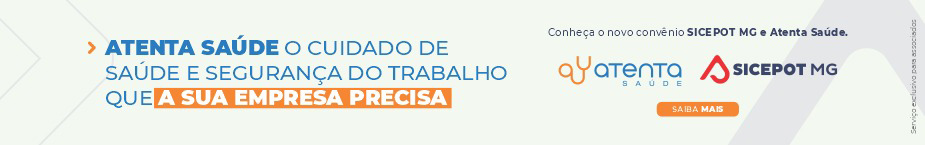 ÓRGÃO LICITANTE: COPASA-MGÓRGÃO LICITANTE: COPASA-MGEDITAL: Nº CPLI. 1120220167Endereço: Rua Carangola, 606, térreo, bairro Santo Antônio, Belo Horizonte/MG.Informações: Telefone: (31) 3250-1618/1619. Fax: (31) 3250-1670/1317. E-mail: Endereço: Rua Carangola, 606, térreo, bairro Santo Antônio, Belo Horizonte/MG.Informações: Telefone: (31) 3250-1618/1619. Fax: (31) 3250-1670/1317. E-mail: Endereço: Rua Carangola, 606, térreo, bairro Santo Antônio, Belo Horizonte/MG.Informações: Telefone: (31) 3250-1618/1619. Fax: (31) 3250-1670/1317. E-mail: OBJETO:  execução, com fornecimento parcial de materiais, dos serviços comerciais de cortes, religações de água e substituições de hidrômetros, na área de abrangência da Gerência regional Curvelo-GrCv da Copasa MG, incluindo sedes municipais, localidades, vilas e favelas. OBJETO:  execução, com fornecimento parcial de materiais, dos serviços comerciais de cortes, religações de água e substituições de hidrômetros, na área de abrangência da Gerência regional Curvelo-GrCv da Copasa MG, incluindo sedes municipais, localidades, vilas e favelas. DATAS: Entrega: 06/10/2022 às 08:30Abertura: 06/10/2022 às 08:30 Prazo de execução: 20 meses.VALORESVALORESVALORESValor Estimado da ObraCapital Social Igual ou SuperiorCapital Social Igual ou SuperiorR$ 1.716.918,16--CAPACIDADE TÉCNICA: a) Instalação/Substituição/Retirada de hidrômetro;b) Tamponamento de ligação em padrão.CAPACIDADE TÉCNICA: a) Instalação/Substituição/Retirada de hidrômetro;b) Tamponamento de ligação em padrão.CAPACIDADE TÉCNICA: a) Instalação/Substituição/Retirada de hidrômetro;b) Tamponamento de ligação em padrão.CAPACIDADE OPERACIONAL: a) Instalação/Substituição/Retirada de hidrômetro, com quantidade igual ou superior a 12.900 (doze mil e novecentas) un;b) Tamponamento de ligação em padrão, com quantidade igual ou superior a 8.600 (oito mil e seiscentas) un.CAPACIDADE OPERACIONAL: a) Instalação/Substituição/Retirada de hidrômetro, com quantidade igual ou superior a 12.900 (doze mil e novecentas) un;b) Tamponamento de ligação em padrão, com quantidade igual ou superior a 8.600 (oito mil e seiscentas) un.CAPACIDADE OPERACIONAL: a) Instalação/Substituição/Retirada de hidrômetro, com quantidade igual ou superior a 12.900 (doze mil e novecentas) un;b) Tamponamento de ligação em padrão, com quantidade igual ou superior a 8.600 (oito mil e seiscentas) un.ÍNDICES ECONÔMICOS: conforme edital.ÍNDICES ECONÔMICOS: conforme edital.ÍNDICES ECONÔMICOS: conforme edital.OBSERVAÇÕES: Mais informações e o caderno de licitação poderão ser obtidos, gratuitamente, através de download no endereço: www.copasa.com.br (link: licitações e contratos/licitações, pesquisar pelo número da licitação), a partir do dia 15/09/2022.https://www2.copasa.com.br/PortalComprasPrd/#/pesquisaDetalhes/2648E00C00261EED8D9DE853BB0CCBD1 OBSERVAÇÕES: Mais informações e o caderno de licitação poderão ser obtidos, gratuitamente, através de download no endereço: www.copasa.com.br (link: licitações e contratos/licitações, pesquisar pelo número da licitação), a partir do dia 15/09/2022.https://www2.copasa.com.br/PortalComprasPrd/#/pesquisaDetalhes/2648E00C00261EED8D9DE853BB0CCBD1 OBSERVAÇÕES: Mais informações e o caderno de licitação poderão ser obtidos, gratuitamente, através de download no endereço: www.copasa.com.br (link: licitações e contratos/licitações, pesquisar pelo número da licitação), a partir do dia 15/09/2022.https://www2.copasa.com.br/PortalComprasPrd/#/pesquisaDetalhes/2648E00C00261EED8D9DE853BB0CCBD1 